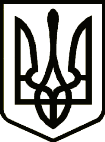                                                        УКРАЇНА ТЕТІЇВСЬКА МІСЬКА РАДАТЕТІЇВСЬКОГО РАЙОНУ КИЇВСЬКОЇ ОБЛАСТІДВАДЦЯТЬ СЬОМА  СЕСІЯ СЬОМОГО СКЛИКАННЯ        РІШЕННЯ    м ТетіївПро передачу  майна  з балансувиконавчого комітету Тетіївської міської ради на баланс  КП «Дібрівка-Обрій»        В зв’язку з реалізацією проекту щодо використання субвенцій з державного бюджету місцевим бюджетам на формування інфраструктури об’єднаним територіальним громадам, а саме придбання спецтехніки (сміттєвоз з заднім завантаженнням) та контейнерів для збору сміття для КП «Дібрівка-Обрій», керуючись ст.ст. 78, 136 Господарського кодексу України , ст.. 26, 60 Закону України «Про місцеве самоврядування в Україні», міська рада                                         В И Р І Ш И Л А:1. Передати безоплатно  майно з балансу виконавчого комітету Тетіївської     міської ради на баланс  КП «Дібрівка-Обрій», а саме:- Комплект контейнерів для збору сміття пластикових 0,12 м.куб. 350 шт.- Комплект контейнерів для збору сміття пластикових 1,1 м.куб. 150 шт.- Сміттєвоз з заднім завантаженням. 2. Доручити виконавчому комітету Тетіївської міської ради здійснити      організаційні заходи щодо безоплатної передачі майна, вказаного в п. 1      цього рішення.3. Керівнику КП «Дібрівка-Обрій» забезпечити прийом-передачу вказаного      майна, оформлення відповідних документів та внести відповідні зміни до       реєстру  бухгалтерського обліку.4. Контроль за виконанням даного рішення покласти на постійну комісію     з питань торгівлі, житлово-комунального господарства, побутового       обслуговування, громадського харчування, управління комунальною     власністю, благоустрою, транспорту, зв"язку.                   Міський голова                                    Р.В.Майструк          23.01.2020 р.          №    - 23-VII            Начальник  юридичного відділу                                               Н.М.Складена